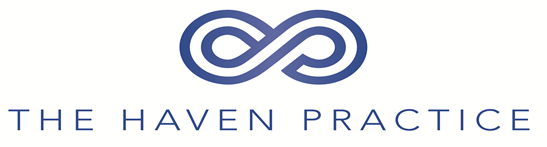 Patient Online Access Important Information  If you wish to, you can now use the Patient Access or the NHS App to book appointments with a GP, request repeat prescriptions for any medications you take regularly and look at your medical record online. You can also email or phone us for these services; depending on what you need. It’s your choice.It will be your responsibility to keep your login details and password safe and secure.  If you know or suspect that your record has been accessed by someone that you have not agreed should see it, then you should change your password immediately.If you can’t do this for some reason, we recommend that you contact the Practice so that we can remove online access until you are able to reset your password.If you print out any information from your record, it is also your responsibility to keep this secure.  If you are at all worried about keeping printed copies safe, we recommend that you do not make copies at all. Before You Apply for Online Access to Your Record, There are Some Other Things to Consider.Although the chances of any of these things happening are very small, you will be asked that you have read and understood the following before you are given login details.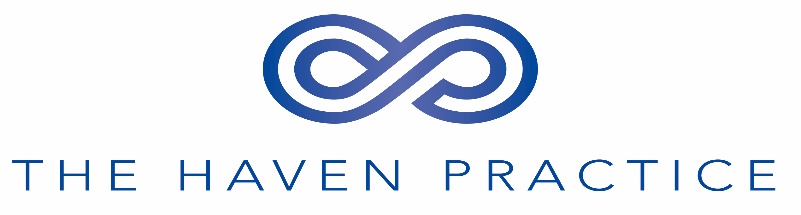 Patient Online Registration Form Access to GP Online Services for Adolescent Patients Ages 11-16I wish to have Access to the Following Online Services (Tick All that Apply)I Wish to Access My Medical Record Online & Understand & Agree With Each StatementFor Practice Use OnlyOnce the Form Has Been Completed It Should be Scanned & Filed to the Patient’s Record.Date of Document: June 2023Version: 2.0Source:  NHS Sussex/Access to Medical Records Toolkit  Forgotten HistoryThere may be something you have forgotten about in your record that you might find upsetting. Abnormal Results Or Bad NewsIf your GP has given you access to test results or letters, you may see something that you find upsetting to you. This may occur before you have spoken to your doctor or while the surgery is closed and you cannot contact them. Choosing To Share Your Information With SomeoneIt’s up to you whether or not you share your information with others – perhaps family members or carers. It’s your choice, but also your responsibility to keep the information safe and secure.  If you share your password rather than giving proxy access with other family members this will allow them to see what has been written into your record. CoercionIf you think you may be pressured into revealing details from your patient record to someone else against your will, it is best that you do not register for access at this time.Misunderstood InformationYour medical record is designed to be used by clinical professionals to ensure that you receive the best possible care.  Some of the information within your medical record may be highly technical, written by specialists and not easily understood. If you require further clarification, please contact the surgery for a clearer explanation. Information About Someone ElseIf you spot something in the record that is not about you or notice any other errors, please log out of the system immediately and contact the practice as soon as possible.Eligibility Criteria for Online AccessAdolescents between the ages of 11-16 will need to be considered on a case-by-case basis for either individual or parental access to online accounts and this access will need to be reviewed on a regular basis according to the needs of all parties.  Once you have completed your application, our Caldicott Guardian will review this and we will notify you of the decision.This form is only to be completed if you would like access for yourself.  If you would like to give access to your Parents/Guardians or formal Carers to your online account you will need to complete another form which will document your consent.SurnameFirst NameDate of BirthAddressPostcodeEmail AddressTelephone NumberMobile NumberOnline Booking AppointmentsOnline Prescription Management & Requesting Repeat PrescriptionsOnline Access Future Medical RecordAutomatic access to view your record content from November 2022 or from date of Registration at your new GP Practice (Exclusions Apply)Online Access Past Medical Record to view past Medical Record. There may be a considerable delay if you wish to request this access as we will need to review your record (Exclusions Apply) From (enter date………………….....................................................................................................I understand that I can Request Information & Educational Resources from my GP PracticeI understand that I can Request Information & Educational Resources from my GP PracticeI will be responsible for the security of the information that I see or downloadI will be responsible for the security of the information that I see or downloadIf I choose to share my information with anyone else, this is at my own riskIf I choose to share my information with anyone else, this is at my own riskI will contact the Practice as soon as possible if I suspect that my account has been accessed by someone without my agreementI will contact the Practice as soon as possible if I suspect that my account has been accessed by someone without my agreementIf I see information in my record that it not about me, or is inaccurate I will log out immediately and contact the Practice as soon as possibleIf I see information in my record that it not about me, or is inaccurate I will log out immediately and contact the Practice as soon as possibleIf I think that I may come under pressure to give access to someone else unwillingly I will contact the Practice as soon as possibleIf I think that I may come under pressure to give access to someone else unwillingly I will contact the Practice as soon as possibleSignature:	Date:Date:Patient NHS Number:Patient NHS Number:Patient NHS Number:Identity Verified By (Initials)Date:Method Used:Vouching □Vouching with Information In Record □
Photo ID & Proof of Residence □Documentary Evidence ProvidedDocumentary Evidence ProvidedAuthorised ByAuthorised ByDate:Date Account Created:Date Account Created:Date Account Created:Date Login Credentials Emailed/Given:Date Login Credentials Emailed/Given:Date Login Credentials Emailed/Given:Level of Record Access Enabled/DisabledDetailed Coded Record □ Full Prospective Record (Automatic) □ Full Retrospective Record □Full Retrospective Record from Specific Date □ Level of Record Access Enabled/DisabledDetailed Coded Record □ Full Prospective Record (Automatic) □ Full Retrospective Record □Full Retrospective Record from Specific Date □ Notes / Explanation:Date Clinical Assurance Completed:Date Clinical Assurance Completed:Assured By (Initials):Reason for Refusal If Record Access Is Refused After Clinical Assurance.Reason for Refusal If Record Access Is Refused After Clinical Assurance.Reason for Refusal If Record Access Is Refused After Clinical Assurance.